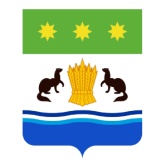 БЕЛОГОРСКИЙ РАЙОННЫЙ СОВЕТНАРОДНЫХ ДЕПУТАТОВ(ПЯТЫЙ  СОЗЫВ)
Р Е Ш Е Н И Еот 19.02.2016                                                                                   № 56/452г. БелогорскО внесении изменений в решение Белогорского районного Совета народных депутатов от 20.11.2015 № 53/424 «Об утверждении Положений о порядке назначения, выплаты, перерасчета пенсии за выслугу лет муниципальным служащим и лицам, замещавшим должность главы муниципального образования Белогорского района, председателя Белогорского районного Совета народных депутатов»               Руководствуясь Федеральным Законом  от 02.03.2007  №25-ФЗ «О муниципальной службе в Российской Федерации», Федеральным законом от 27.07.2004 №79-ФЗ «О государственной гражданской службе Российской   Федерации», Законом Амурской области от 13.12.2006 №261-ОЗ «О государственной гражданской службе Амурской области»решил:Внести изменения в Положение о порядке назначения, выплаты, перерасчета пенсии за выслугу лет муниципальным служащим в органах местного самоуправления муниципального образования Белогорского района, утвержденное решением Белогорского районного Совета народных депутатов от 20.11.2015 № 53/424:Изложить пункт 3.3. раздела 3 «Размер пенсии за выслугу лет» в следующей редакции:  «3.3. Размер пенсии за выслугу лет, предусмотренный пунктом 3.1., увеличивается на районный коэффициент к заработной плате, установленный законом области для южных районов Дальнего Востока, и не  может быть ниже 3386 руб.»Настоящее решение вступает в силу с 01.03.2016 года,    подлежит опубликованию в газете «Ведомости Белогорского района» и размещению на официальном сайте муниципального образования Белогорского района.Контроль за исполнением настоящего решения возложить на постоянную комиссию по бюджету, налогам, финансам, экономическому развитию и муниципальной собственности Белогорского районного Совета народных депутатов - Тамонову Т.Ф.Глава муниципального образованияБелогорского района                                                                 Д.В.Инюточкин